新 书 推 荐中文书名：《我数到三！：如何与孩子谈话和纠正错误》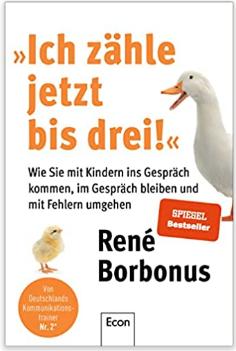 英文书名：I'll Count To Three  德文书名：»Ich zähle jetzt bis drei!«: Wie Sie mit Kindern ins Gespräch kommen, im Gespräch bleiben und mit Fehlern umgehen作    者：René Borbonus  出 版 社：Ullstein   代理公司：ANA/ Susan Xia 	页    数：304页出版时间：2022年1月代理地区：中国大陆、台湾审读资料：电子稿类    型：家教育儿内容简介：为生活中的教育难题提供建议。父母是我们时代的真正英雄。过去的父母无需立即理解，管理和应对如此多的变化。与儿童和青少年交谈和保持沟通是前所未有的生活任务。唯一的方法和最大的挑战是：交流。从最初的喊叫到小打小闹，再到基本地讨论：其中蕴藏着最大的机会和绊脚石。这本书为所有紧急情况提供建议，有先例，但也有亲子沟通的笑料。勒内·博博努斯解释了我们如何通过沟通手段促进孩子成长，通过合作式行为促进家庭生活，并避免双方受伤。如何应对孩子的恐惧？如何与他谈论棘手问题？如何让孩子充满乐趣地学习？如何监管智能手机和社交媒体的使用？如何在不失威严的条件下与孩子平等相处？ 如何确保身为父母的我们继续发展自我？ 作者简介：勒内·博博努斯（René Borbonus）是一名修辞学和沟通方面的专家。他为高级管理人员和政治家提供培训，为困难的谈话做准备。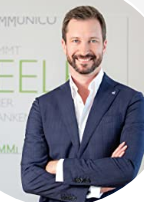 谢谢您的阅读！请将反馈信息发至：夏蕊（Susan Xia）安德鲁·纳伯格联合国际有限公司北京代表处北京市海淀区中关村大街甲59号中国人民大学文化大厦1705室邮编：100872电话：010-82504406传真：010-82504200Email：susan@nurnberg.com.cn 网址：http://www.nurnberg.com.cn
微博：http://weibo.com/nurnberg豆瓣小站：http://site.douban.com/110577/